 			Figurative Language In A SongKryptonite by Three Doors Down"Kryptonite"I took a walk around the worldTo ease my troubled mindI left my body lying somewhereIn the sands of timeBut I watched the world floatTo the dark side of the moon   I feel there is nothing I can do, yeahI watched the world floatTo the dark side of the moonAfter all I knew it had to beSomething to do with you						I really don’t mind what happens now and thenAs long as you’ll be my friend at the endIf I go crazy then will you stillCall me SupermanIf I’m alive and well, will you beThere a-holding my handI’ll keep you by my sideWith my superhuman mightKryptoniteYou called me strong, you called me weak,But still your secrets I will keepYou took for granted all the timesI never let you downYou stumbled in and bumped your head,If not for me then you'd be deadI picked you up and put you back on solid groundIf I go crazy then will you stillCall me SupermanIf I’m alive and well,Will you be there a-holding my handI’ll keep you by my sideWith my superhuman mightKryptoniteIf I go crazy then will you stillCall me SupermanIf I’m alive and well, will you be thereHolding my handI’ll keep you by my side		With my superhuman mightOh, whoa, whoaOh, whoa, whoaOh, whoa, whoa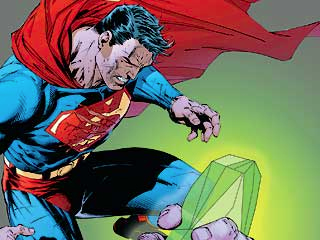 ("For Marketers: Kryptonite That Will Overcome Attorney Objections - LawMarketing.com - The Premier Resource For Information on the Business of Law." The Premier Resource For Information on the Business of Law. N.p., n.d. Web. 01 Dec. 2014)This picture is symbolism of the weaknesses and strength of superman who is being spoke of in this song. The author of the song is comparing himself to the goods and bads of superman who he wants his girlfriend to believe that he is superman.